安徽信息工程学院大学生学科与技能竞赛奖励申报表申报对象：个人         集体                申报日期：    年    月    日填表说明：1.“申报对象”为集体项目的，“姓名”“专业/班级”“学号”栏填写该项目第一负责人；“申报对象”为个人的，“团队成员”栏填“无”。2.“获奖类别”栏填A、B、C、O类。3.“获奖等级”栏填写特、一、二、三等；如是金、银、铜奖，则对应为一、二、三等奖认定。4.“获奖时间”栏填写获奖证书日期。5.“银行卡号备注”栏指导老师为外聘教师填写银行卡号及开户行信息6.“奖金分配比例”栏由第一指导老师填写后，所有指导老师在“指导老师贡献排序及姓名”后签字确认。7.“申报依据”栏填写赛事简述及竞赛组织文件。8.跨学院组队的项目，此表审核由该项目第一负责人所在学院负责。9.“核定金额”栏，申报人不填写，由学生处核定后填写。10.“获奖赛事类别” 中，如是学科、技能类竞赛，本表需教务处审核；如是体育、艺术类竞赛，本表不需要教务处审核，系部审核完成后，直接提交学生处审核。姓 名专业/班级联系方式团队其他成员团队其他成员获奖赛事名称获奖赛事名称获奖赛事类别获奖赛事类别学科、技能类竞赛      体育、艺术类竞赛  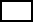 学科、技能类竞赛      体育、艺术类竞赛  学科、技能类竞赛      体育、艺术类竞赛  学科、技能类竞赛      体育、艺术类竞赛  学科、技能类竞赛      体育、艺术类竞赛  学科、技能类竞赛      体育、艺术类竞赛  获奖类别获奖等级获奖时间获奖时间学生申报金额核定金额建行卡号指导教师申报金额指导老师贡献排序及姓名指导老师贡献排序及姓名奖金分配比例（%）核定金额银行卡号备注银行卡号备注银行卡号备注第一指导老师第二指导老师第三指导老师申报依据申报依据学院审核意见学院审核意见负责人签名：                            （公章）                                  年   月   日负责人签名：                            （公章）                                  年   月   日负责人签名：                            （公章）                                  年   月   日负责人签名：                            （公章）                                  年   月   日负责人签名：                            （公章）                                  年   月   日负责人签名：                            （公章）                                  年   月   日教务处审核意见教务处审核意见（公章）                                      年   月   日（公章）                                      年   月   日（公章）                                      年   月   日（公章）                                      年   月   日（公章）                                      年   月   日（公章）                                      年   月   日学生处意见学生处意见                            （公章）                                      年   月   日                            （公章）                                      年   月   日                            （公章）                                      年   月   日                            （公章）                                      年   月   日                            （公章）                                      年   月   日                            （公章）                                      年   月   日